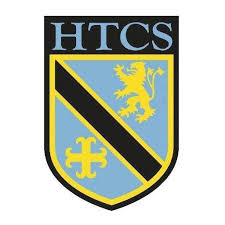 Unit: The LawProgressProgressProgressKey ideasRAGWhat is the role and power of the police and citizens in the UK legal system?What is the role of legal representatives?What happens when a case goes to court?What is unique about the Youth Justice system?What are the roles of judge and jury?What happens with a civil case?So how can we manage and reduce crime?LessonLearning FocusAssessmentKey Words1To recall the role of the policeTo identify the powers and responsibilities of the police and citizensTo look at challenges and find solutions to the role of the police and citizens in the legal systemFormative questioning, Regular Recall, Live Marking and Improvement ILOs.Blooms Taxonomy + rights, powers, responsibilities, stop and search, IPPC, EEA, 2To identify who legal representatives areTo describe their role and responsibilitiesTo explain current crisis within the systemFormative questioning, Regular Recall, Live Marking and Improvement ILOs.Blooms Taxonomy + lawyer, Barrister, Solicitor, legal aid3To investigate the courts systemTo explain differences and similarities of the courtsTo assess how this differs for younger peopleFormative questioning, Regular Recall, Live Marking and Improvement ILOs.Blooms Taxonomy + Magistrate, Crown, Supreme, Prosecution, defence, witness, victim, perpetrator, defendant, usher, probation, trial, appeals4To understand the causes of youth crimeTo research case studies and the impact of youth crimeTo assess solutions to combat youth crimeFormative questioning, Regular Recall, Live Marking and Improvement ILOs.Blooms Taxonomy + YOT, see above, detention, restorative, retribution, rehabilitation, reparation, ASBO5To explain the importance of a judgeTo analyse the role of judge and jury and in what contextTo evaluate the need for juriesFormative questioning, Regular Recall, Live Marking and Improvement ILOs.Blooms Taxonomy + Judge, jury, juror, advisor, lay, oath, perjury6To understand civil lawTo explain the types of cases brought to civil courtsTo compare and contrast the different means of dispute resolution with examplesFormative questioning, Regular Recall, Live Marking and Improvement ILOs.Blooms Taxonomy + Ombudsman, mediation, tribunal, case, ADR, small-claims, appeals7To complete independent research about crime managementTo investigate crime reduction strategiesTo evaluate the successes of the strategies vs prison on all parties involvedFormative questioning, Regular Recall, Live Marking and Improvement ILOs.Blooms Taxonomy + Probation, tagging, ASBO, Curfew, Sentence, prison, detention, custody